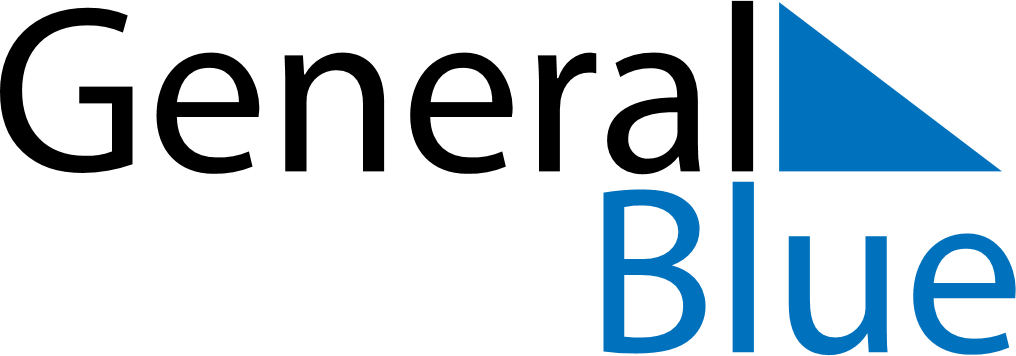 January 2024January 2024January 2024January 2024January 2024January 2024Kopavogur, IcelandKopavogur, IcelandKopavogur, IcelandKopavogur, IcelandKopavogur, IcelandKopavogur, IcelandSunday Monday Tuesday Wednesday Thursday Friday Saturday 1 2 3 4 5 6 Sunrise: 11:19 AM Sunset: 3:41 PM Daylight: 4 hours and 22 minutes. Sunrise: 11:18 AM Sunset: 3:43 PM Daylight: 4 hours and 24 minutes. Sunrise: 11:17 AM Sunset: 3:45 PM Daylight: 4 hours and 28 minutes. Sunrise: 11:16 AM Sunset: 3:47 PM Daylight: 4 hours and 31 minutes. Sunrise: 11:15 AM Sunset: 3:50 PM Daylight: 4 hours and 34 minutes. Sunrise: 11:13 AM Sunset: 3:52 PM Daylight: 4 hours and 38 minutes. 7 8 9 10 11 12 13 Sunrise: 11:12 AM Sunset: 3:54 PM Daylight: 4 hours and 42 minutes. Sunrise: 11:10 AM Sunset: 3:57 PM Daylight: 4 hours and 46 minutes. Sunrise: 11:08 AM Sunset: 3:59 PM Daylight: 4 hours and 51 minutes. Sunrise: 11:06 AM Sunset: 4:02 PM Daylight: 4 hours and 55 minutes. Sunrise: 11:05 AM Sunset: 4:05 PM Daylight: 5 hours and 0 minutes. Sunrise: 11:03 AM Sunset: 4:08 PM Daylight: 5 hours and 5 minutes. Sunrise: 11:00 AM Sunset: 4:10 PM Daylight: 5 hours and 9 minutes. 14 15 16 17 18 19 20 Sunrise: 10:58 AM Sunset: 4:13 PM Daylight: 5 hours and 15 minutes. Sunrise: 10:56 AM Sunset: 4:16 PM Daylight: 5 hours and 20 minutes. Sunrise: 10:54 AM Sunset: 4:19 PM Daylight: 5 hours and 25 minutes. Sunrise: 10:51 AM Sunset: 4:22 PM Daylight: 5 hours and 30 minutes. Sunrise: 10:49 AM Sunset: 4:25 PM Daylight: 5 hours and 36 minutes. Sunrise: 10:47 AM Sunset: 4:29 PM Daylight: 5 hours and 42 minutes. Sunrise: 10:44 AM Sunset: 4:32 PM Daylight: 5 hours and 47 minutes. 21 22 23 24 25 26 27 Sunrise: 10:41 AM Sunset: 4:35 PM Daylight: 5 hours and 53 minutes. Sunrise: 10:39 AM Sunset: 4:38 PM Daylight: 5 hours and 59 minutes. Sunrise: 10:36 AM Sunset: 4:41 PM Daylight: 6 hours and 5 minutes. Sunrise: 10:33 AM Sunset: 4:45 PM Daylight: 6 hours and 11 minutes. Sunrise: 10:31 AM Sunset: 4:48 PM Daylight: 6 hours and 17 minutes. Sunrise: 10:28 AM Sunset: 4:51 PM Daylight: 6 hours and 23 minutes. Sunrise: 10:25 AM Sunset: 4:54 PM Daylight: 6 hours and 29 minutes. 28 29 30 31 Sunrise: 10:22 AM Sunset: 4:58 PM Daylight: 6 hours and 35 minutes. Sunrise: 10:19 AM Sunset: 5:01 PM Daylight: 6 hours and 42 minutes. Sunrise: 10:16 AM Sunset: 5:04 PM Daylight: 6 hours and 48 minutes. Sunrise: 10:13 AM Sunset: 5:08 PM Daylight: 6 hours and 54 minutes. 